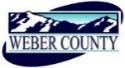 PUBLIC NOTICE is hereby given that the Board of Commissioners of Weber County, Utah will hold a regular commission meeting in Commission Chamber, 2380 Washington Blvd., Ogden, Utah, commencing at 10:00 a.m. on Tuesday, the 25th day of August, 2020. This meeting is also available by Zoom: link- https://zoom.us/j/91388985100?pwd=OGRpR3ZyWkd1R0xRREZKNWNMRlZidz09Meeting ID: 913 8898 5100Password: 734021By phone: 1(346)248-7799The agenda for the meeting consists of the following:Welcome- Commissioner FroererB. 	Pledge of Allegiance- Marty SmithC.	Invocation- Commissioner HarveyD.	Thought of the Day- Commissioner FroererE.	Public Comments- (please limit comments to 3 minutes).F.	Consent Items-1.	Request for approval of warrants #2991- and #451638- in the amount of $.2.	Request for approval of purchase orders in the amount $125,785.01.3.	Request for approval of minutes for the meeting held on August 18, 2020.4.	Request for approval of Retirement Agreements by and between Weber County and the following: 						Jennifer Gaskill					Brent Christenson5.	Request for approval of amendments to the policy governing the distribution of CARES ACT Funds to small businesses under the Weber CARES Grant Program. 6.	Adoption of Cares Act Amendment to Weber County Corn Flexible Benefits Plan.7.	Request from Weber County Elections for approval to surplus cubicle pieces. G.	Action Items-1.	Bee Inspection Report and request for approval of a contract by and between Weber County and Rex Weston for Bee Inspection Services. 	Presenter: Cody Zesiger and Marty Smith2.	Request for approval of a $36,873.60 donation of “Prop 1 Funds” to Trails Foundation of Northern Utah for asphalt maintenance on the Pineview Loop Trail.	Presenter: Sean Wilkinson3.	Discussion and/or action on expiration of the Ordinance for temporary relief from Business Personal Property Tax Penalties and Interest due to the Covid-19 pandemic and the waiver of accrued penalties and interest.	Presenter: John Ulibarri4.	Request for approval of an Inter-local Agreement by and between Weber County and the State of Utah for the Weber County Sheriff’s Office to supply security to the Administrative Office of the Courts Building and bailiff services at the Ogden Second District Court House, and the Second District Juvenile Courthouse.	Presenter: Joshua MarigoniH.      Public Hearing	1.	Request for motion to adjourn public meeting and convene public hearing. 2.	Public hearing consider and take action on a proposal to rezone approximately 15 acres of land located at 4706 E. 2650 N. from AV-3 to either MV-1 or CV-2.	Presenter: Charlie Ewert3.	Public Comments- (please limit comments to 3 minutes).4.	Request for a motion to adjourn public hearing and reconvene public meeting.5.	Action on public hearing.Request for action on a proposal to rezone approximately 15 acres of land located at 4706 E. 2650 N. from AV-3 to either MV-1 or CV-2.		Presenter: Charlie EwertI.	  Commissioner Comments-   J.         Adjourn-CERTIFICATE OF POSTINGThe undersigned duly appointed Executive Coordinator in the County Commission Office does hereby certify that the above notice and agenda were posted as required by law this 21st day of August, 2020.							_______________________________							Shelly HalacyIn compliance with the Americans with Disabilities Act, persons needing auxiliary services for these meetings should call the Weber County Commission Office at 801-399-8405 at least 24 hours prior to the meeting. This meeting is streamed live. Information on items presented can be found by clicking highlighted words at the end of the item. 